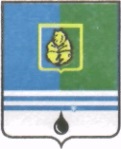                                      РЕШЕНИЕ                                   проектДУМЫ ГОРОДА КОГАЛЫМАХанты-Мансийского автономного округа - ЮгрыОт «___»________________20___г.                                                       №_______ О подтверждении решения Думы города Когалыма, принятого путем опроса в заочной формеВ соответствии с Уставом города Когалыма, статьей 50 Регламента Думы города Когалыма, Дума города Когалыма РЕШИЛА:Подтвердить решение Думы города Когалыма от 30.03.2015 №528-ГД «О назначении публичных слушаний по проекту решения Думы города Когалыма «О внесении изменений в Устав города Когалыма», принятое путем опроса в заочной форме.Глава города Когалыма                                                             Н.Н.Пальчиков